	Постановление администрации Шемуршинского района от 31 января 2017 года № 22О внесении изменений в постановление администрации Шемуршинского района от 22 декабря 2015 года № 456 	В целях приведения нормативно-правовых актов Шемуршинского района в соответствие с действующим законодательством Российской Федерации администрация Шемуршинского района постановляет:1. Внести в Устав муниципального бюджетного общеобразовательного учреждения «Чепкас-Никольская основная общеобразовательная школа» Шемуршинского района Чувашской Республики, утвержденный постановлением администрации Шемуршинского района от 22 декабря 2015 года № 456, следующие изменения:пункт 3.9.3. раздела 3 изложить в следующей редакции:« 3.9.3. Состав и число членов Попечительского совета определяются Руководителем Бюджетного учреждения. Включение в состав Попечительского совета осуществляется с согласия членов Попечительского совета. В Попечительский совет входят не менее 7 членов, в том числе: представитель администрации Бюджетного учреждения (выдвигается руководителем Бюджетного учреждения), представитель педагогического коллектива Бюджетного учреждения (выдвигается на педагогическом совете Бюджетного учреждения), представители родительской общественности (выдвигаются собранием родителей Бюджетного учреждения), представители общественности, выпускники, представители общественных организаций и иные лица, заинтересованные в совершенствовании деятельности и развитии Бюджетного учреждения».2. Делегировать полномочия по регистрации внесений изменений в Устав муниципального бюджетного общеобразовательного учреждения «Чепкас-Никольская основная общеобразовательная школа» Шемуршинского района Чувашской Республики в налоговых и иных органах директору муниципального бюджетного общеобразовательного учреждения «Чепкас-Никольская основная общеобразовательная школа» Шемуршинского района Чувашской Республики Нянину Леониду Николаевичу.3. Настоящее постановление вступает в силу через десять дней после его официального опубликования в периодическом печатном издании «Вести Шемуршинского района».Исполняющий обязанности главы администрации Шемуршинского района                                                                                           В.А.Петьков                                                    ВЕСТИ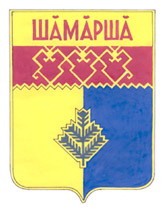                Шемуршинского  Выпуск № 2  от 31 января  2017 года  районаГазета органов местного самоуправления Шемуршинского района Чувашской РеспубликиИздается с 2 апреля 2007 года